The Medical Centre – Frances Street - Newsletter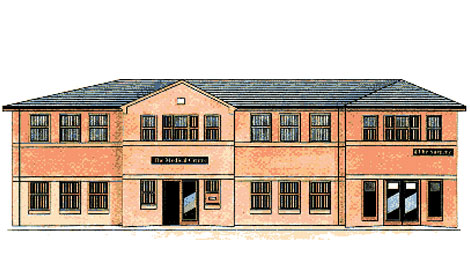 Flu ClinicsOur flu clinics have started. Please phone the practice to book your appointment.  This is the best time of year to get the vaccine before flu starts to spread. We strongly advise if you are eligible to make an appointment. People aged 55 years +Pregnant WomenThose in clinical risk groupsCarers Frontline health and social care workersPeople who are in a long-stay residential homePeople who live with someone who is at risk from getting infections.Staying Active:It can be hard in the colder months to remain active as you may not want to go outside. It is important that we still do exercise when we can to keep are bodies fit and healthy! Here are some top tips:Take the stairs instead of a liftGo for a walk on your dinner breakDo low impact exercises such as Pilates and tai chiGo swimming or try aqua aerobicsSplit exercise it into 10-minute bouts or more throughout the dayCoronavirus Vaccine Booster Update The COVID-19 booster vaccine programme has started! This provides people with extra protection against the virus. The vaccine is available to people at risk six months since their second dose. If you are eligible, see below, drop in at Lakeside Shopping Village any day (apart from Wednesday) 9am-5pm for your vaccination, no appointment needed.People aged 50 years +Carers aged 16 +Frontline health and social care workersPeople who live and work in care homesPeople aged 16+ with a health condition that puts them at risk of becoming very ill from COVID-19People aged 16+ who live with someone who is at high risk from getting infections